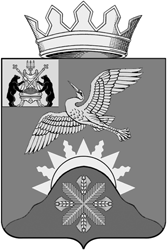 Российская ФедерацияНовгородская областьАдминистрация  Батецкого муниципального  районаПОСТАНОВЛЕНИЕот  16.06.2017   № 422 п. БатецкийО размещении муниципальнойзакупки В соответствии с Федеральным законом от 05 апреля 2013 года № 44-ФЗ «О контрактной системе в сфере закупок товаров, работ, услуг для обеспечения государственных и муниципальных нужд» и распоряжением  Правительства РФ от 31октября 2013 года № 2019-р «О перечне товаров работ, услуг, в случае осуществления закупок которых заказчик обязан проводить аукцион в электронной форме»,  Администрация Батецкого муниципального района ПОСТАНОВЛЯЕТ:1.Разместить муниципальную  закупку на выполнение работ по ремонту асфальтобетонного покрытия участка автомобильной дороги общего пользования местного значения по улице Первомайская, протяженностью 0,224 км в поселке Батецкий Батецкого района Новгородской области (код ОКПД 2 (ОК 034-2014(КПЕС 2008): 42.11.20.000 для нужд Батецкого сельского поселения,  путём проведения аукциона в электронной форме  (электронный аукцион).2.Назначить:2.1. Рассмотрение первых частей заявок на участие в  электронном аукционе  на 29 июня 2017  года в 12 часов в зале заседаний Администрации Батецкого муниципального района по адресу: 175000, Новгородская область, п. Батецкий, ул. Советская,  д. 39 «а»;2.2. Проведение открытого аукциона  на 3 июля  2017 года;2.3. Рассмотрение вторых частей заявок на участие в электронном аукционе   на 4 июля  2017 года в 11 часов. 3. Контроль  за выполнением постановления оставляю за собой. 4. Опубликовать постановление в муниципальной газете «Батецкий вестник» и разместить на официальном сайте Администрации Батецкого муниципального района в информационно-телекоммуникационной сети «Интернет».Глава района                            В.Н.Иванов